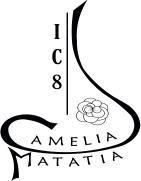 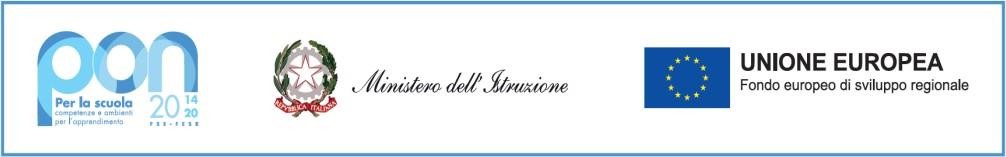 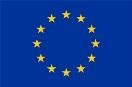 Istituto Comprensivo N. 8 “CAMELIA MATATIA”V.le dell’Appennino, 496 C – 47121 Forlì (FC) - Tel. 0543 36226E-mail foic82300p@istruzione.it – PEC foic82300p@pec.istruzione.itC.M. FOIC82300P - C.F. 92089440405 – Codice Univoco UF32OOALLEGATO 1MODULO DI CONFERMA DATI PER GRADUATORIA DI ISTITUTOIl/la sottoscritt_ __________________________________ nato/a il __________________ a___________________________________ in servizio presso questo istituto a T.I. in qualità di: DOCENTE 		secondaria ______    primaria _______    infanzia________ A.T.A. 		assistente amministrativo_______   	collaboratore scolastico_______ consapevole delle responsabilità civile e penali cui va incontro in caso di dichiarazioni non corrispondenti al vero, ai sensi della Legge n. 445 del 28/12/2000 e successive modifiche, D I C H I A R Ache, relativamente all’aggiornamento della graduatoria interna, NULLA E’ VARIATO RISPETTO ALL’ANNO PRECEDENTE;  e  chiede l’aggiornamento del solo anno di servizio, in particolare, si confermano i dati per le esigenze di famiglia e dei titoli posseduti. Forlì, _______________ In fede _________________________________